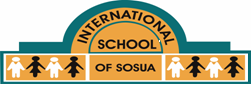 Teacher: Ramón Gil								 Grade: 07Course Title: Lengua EspañolaCourse Description: La Lengua Española es una de las cuatro áreas básicas que han sido incluidas en Secundaria en la nueva revisión y actualización curricular dominicana. Su propósito fundamental es que los estudiantes de español puedan desarrollar sus capacidades de comunicación en forma oral y escrita lo cual favorece su formación y la expresión cabal de sus pensamientos. Para ello, los estudiantes realizarán diferentes actividades y tendrán la oportunidad de practicar sus aprendizajes tanto dentro como fuera del salón de clase.Course Contents: La entrevista: función y estructura: introducción/presentación (saludo, presentación del/de la entrevistado/a, del tema y del motivo de la entrevista), cuerpo (preguntas y respuestas), cierre (resumen de lo tratado en la entrevista y/o valoración personal).El panel: El panel: función y estructura dialogal (apertura: saludo, presentación de los/las panelistas; cuerpo: exposición o presentación del tema; conclusión: síntesis; terminación: cierre del tema tratado).La noticia: función y estructura (titular, entrada o copete, cuerpo, foto y pie de foto).La guía turística: función y estructura (portada, información e imágenes y cierre). Características de la guía turística: apariencia, estímulos, atractivos y contenido.El artículo expositivo: función y estructura expositiva (introducción, desarrollo y conclusión). Uso del modo de organización descriptivo para estructurar el artículo expositivoEl informe de experimento. Función y estructura: título, introducción, materiales, procedimiento, resultados (presentación de los datos y su discusión e interpretación) y conclusiones. Uso de proposiciones del tipo “si-entonces” para enunciar la hipótesis en la introducción del informe de experimento.El informe de lectura: función y estructura (título del informe; introducción: presentación de la obra y del autor o autora y presentación del tema en una oración tópica a partir de la cual se va a realizar el análisis; desarrollo: resumen del contenido de la obra y análisis de patrones socioculturales presentes en la obra -costumbres, formas de comportamiento, estilos de vida, hábitos, pautas culturales-; conclusión: replanteo de la oración tópica). El resumen como estrategia para dar cuenta de la comprensión del texto leídoEl afiche: función (persuasiva y apelativa) y estructura: componente textual (titular, cuerpo del texto y eslogan) y componente visual (colores, formas, tipos y tamaños de las letras, imágenes -ilustraciones, fotos, dibujos, etc.-, logo, distribución espacial de textos e imágenes en el afiche). El afiche como texto argumentativo breve e impactante.El comentario: función y estructura argumentativa (punto de partida, tesis, argumentos y conclusión). La tesis como punto de vista del/de la autor/a sobre problemas o temas de la realidad.El cuento policíaco: función y estructura (introducción, complicación, resolución, evaluación). Características de los cuentos policíacos en la estructura, el ambiente, la trama y los personajes. Tipos de cuentos policíacos: clásico o de enigma y negro.El caligrama: función y estructura (texto poético que forma una figura alusiva a lo que trata el poema). Uso de la tipografía, caligrafía o el texto manuscrito para crear una especie de imagen visual que se relaciona con el tema del poema. Uso del verso libre.Resources: Se usará una gran variedad de textos, ejercicios, recursos audiovisuales, computadoras, redes, discusiones sobre la cotidianidad y su relación con lo aprendido en clase.Obras literarias que leerán: “Rebelión en la granja” y “El Principito”Evaluation System: La evaluación es constante durante el año escolar e incluye  tareas, quizzes, exámenes, preguntas orales, resumen de textos leídos, responder a cuestionarios de manera oral como escrita tanto en clases como de tarea, autoevaluaciones, coevaluaciones y heteroevaluaciones,  proyectos, exposiciones orales, y participación activa.Important information:Communication: Tanto el maestro como los padres mantendrán comunicación vía correo electrónico siempre que se considere necesario:ramon.gil@issosua.com Google classroom: Por  esta vía se enviarán algunas tareas, proyectos, lecturas, etc. Los estudiantes tendrán acceso permanente a este website para retornar las tareas. Thinkwave: Tanto los padres como los alumnos tendrán acceso a observar el progreso  y las calificaciones de lo trabajado tanto en clase como de tarea.Work habits: El maestro reflexionará los hábitos de trabajo (Perseverancia, respeto, preparación, liderazgo, iniciativa, etc.) y su importancia tanto para la vida escolar como  la vida diaria fuera del plantel escolar.Meetings: Si se considera necesario los padres y el maestro podrán programar reuniones para tratar temas relacionados con el progreso académico del o de la estudiante.